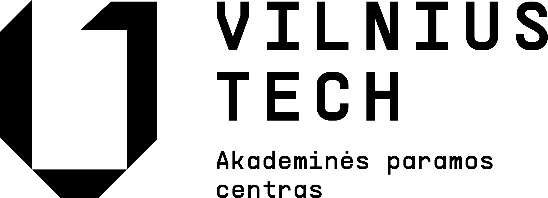 STUDIJŲ INDIVIDUALIZAVIMO REKOMENDACIJOSMiglė Rudytė, mob. +370 688 64 007, el. p. migle.rudyte@vilniustech.ltVardas: Pavardė: Pavardė: Studijų pakopa:Studento pažymėjimo Nr.: Studento pažymėjimo Nr.: Studijų programa:Studijų programa:Kursas: Fakultetas:Studijų pradžia / pabaiga: Studijų pradžia / pabaiga: Kokio studijų pritaikymo būdo reikėtų?Kokio studijų pritaikymo būdo reikėtų?Kokio studijų pritaikymo būdo reikėtų?Studijų mokymosi medžiagosStudijų aplinkosStudijų aplinkosMokymosi būdųMokymosi būdųAtsiskaitymų organizavimoAtsiskaitymų organizavimo